Dividing DecimalsDividing DecimalsDividing DecimalsDividing DecimalsUses whole number strategies 
to estimate a quotient13.2 ÷ 2.413.2 is about 10 and 2.4 is about 2, and 10 ÷ 2 is 5. So, the quotient 
is close to 5.Uses concrete or pictorial strategies to divide decimals2.16 ÷ 0.8 = ?I used an area model with a width 
of 0.8 to create an area of 2.16. 
The length of the area is the quotient, 2.7. 
I checked my answer using multiplication:2 × 0.8 = 1.60.7 × 0.8 = 0.562.7 × 0.8 = 2.16Uses a variety of strategies 
to divide decimals1.95 ÷ 0.3 = ?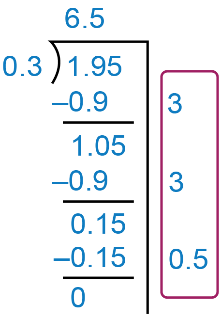 Uses an appropriate strategy or tool to solve problemsIf a landscaper is paid $21.50/h, 
how many hours did the landscaper work to earn $118.25?My estimate is 120 ÷ 20 = 6. 
I used a calculator and got 5.5. 
So, the landscaper worked 5.5 h.Observations/DocumentationObservations/DocumentationObservations/DocumentationObservations/Documentation